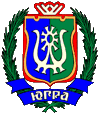 РЕГИОНАЛЬНАЯ СЛУЖБА ПО ТАРИФАМ
ХАНТЫ-МАНСИЙСКОГО АВТОНОМНОГО ОКРУГА – ЮГРЫПРИКАЗОб установлении тарифов в сфере холодного водоснабжения и водоотведения для организаций, осуществляющих холодное водоснабжение и водоотведение, и о внесении изменений в некоторые приказы Региональной службы по тарифам Ханты-Мансийского автономного округа – Югрыг. Ханты-Мансийск«26» ноября 2020 г.								   № 66-нпВ соответствии с Федеральным законом от 7 декабря 2011 года 
№ 416-ФЗ «О водоснабжении и водоотведении», постановлением Правительства Российской Федерации от 13 мая 2013 года № 406 
«О государственном регулировании тарифов в сфере водоснабжения и водоотведения», приказом Федеральной службы по тарифам от 27 декабря 2013 года № 1746-э «Об утверждении Методических указаний по расчету регулируемых тарифов в сфере водоснабжения и водоотведения», 
на основании постановления Правительства Ханты-Мансийского автономного округа – Югры от 14 апреля 2012 года № 137-п 
«О Региональной службе по тарифам Ханты-Мансийского автономного округа – Югры», протокола правления Региональной службы по тарифам Ханты-Мансийского автономного округа – Югры от 26 ноября 2020 года № 51 п р и к а з ы в а ю:1. Установить на период с 1 января 2021 года по 31 декабря 2021 года одноставочные тарифы в сфере холодного водоснабжения для организаций, осуществляющих холодное водоснабжение, согласно приложению 1 к настоящему приказу. 2. Установить на период с 1 января 2021 года по 31 декабря 2021 года одноставочные тарифы в сфере водоотведения для организаций, осуществляющих водоотведение, согласно приложению 2 к настоящему приказу.3. Внести в приказ Региональной службы по тарифам Ханты-Мансийского автономного округа – Югры от 22 ноября 2018 года             № 61-нп «Об установлении тарифов в сфере холодного водоснабжения и водоотведения для организаций, осуществляющих холодное водоснабжение и водоотведение» следующие изменения:3.1. В приложении 1 строку 11 таблицы изложить в следующей редакции: «».3.2. Признать утратившими силу строку 10 таблицы приложения 2, строку 10.2 таблицы приложения 3, строку 10 таблицы приложения 4. 	4. Признать утратившими силу строку 6 таблицы приложения 1, строки 7, 7.1, 7.2 таблицы приложения 3 к приказу Региональной службы по тарифам Ханты-Мансийского автономного округа – Югры от 29 ноября 2018 года № 70-нп «Об установлении тарифов в сфере холодного водоснабжения и водоотведения для организаций, осуществляющих холодное водоснабжение и водоотведение».5. Настоящий приказ вступает в силу с 1 января 2021 года.Руководитель службы						        А.А. БерезовскийПриложение 1к приказу Региональной службыпо тарифам Ханты-Мансийскогоавтономного округа – Югры     от 26 ноября 2020 года № 66-нпОдноставочные тарифы в сфере холодного водоснабжения для организаций, осуществляющих холодное водоснабжение* Выделяется в целях реализации пункта 6 статьи 168 Налогового кодекса Российской Федерации (часть вторая);Примечания:1. Тариф учитывает следующую стадию технологического процесса: подъем воды.2. Тариф учитывает следующие стадии технологического процесса: подъем воды, водоподготовка, транспортировка воды.3. Тариф учитывает следующие стадии технологического процесса: подъем воды, транспортировка воды. Приложение 2к приказу Региональной службыпо тарифам Ханты-Мансийскогоавтономного округа – Югрыот 26 ноября 2020 года № 66-нпОдноставочные тарифы в сфере водоотведения для организаций, осуществляющих водоотведение11Открытое акционерное общество «Российские железные дороги» в зоне деятельности Свердловской дирекции по тепловодоснабжению – структурного подразделения Центральной дирекции по тепловодоснабжению – филиала открытого акционерного общества «Российские железные дороги»Советский район питьевая вода 1Для прочих потребителей (без учета НДС)27,2928,4628,4631,6431,6433,5133,5133,6933,6935,7011Открытое акционерное общество «Российские железные дороги» в зоне деятельности Свердловской дирекции по тепловодоснабжению – структурного подразделения Центральной дирекции по тепловодоснабжению – филиала открытого акционерного общества «Российские железные дороги»городской округ город Сургуттранспортировка водыДля прочих потребителей (без учета НДС)6,316,436,436,65------На период с 1 января 2021 года по 31 декабря 2021 годаНа период с 1 января 2021 года по 31 декабря 2021 годаНа период с 1 января 2021 года по 31 декабря 2021 годаНа период с 1 января 2021 года по 31 декабря 2021 годаНа период с 1 января 2021 года по 31 декабря 2021 годаНа период с 1 января 2021 года по 31 декабря 2021 годаНа период с 1 января 2021 года по 31 декабря 2021 года№ п/пНаименование организации, осуществляющей холодное водоснабжение Наименование муниципального образованияНаименование тарифаКатегории потребителей 
Одноставочные тарифы в сфере холодного водоснабжения, руб.куб.м.Одноставочные тарифы в сфере холодного водоснабжения, руб.куб.м.№ п/пНаименование организации, осуществляющей холодное водоснабжение Наименование муниципального образованияНаименование тарифаКатегории потребителей 
2021 год2021 год№ п/пНаименование организации, осуществляющей холодное водоснабжение Наименование муниципального образованияНаименование тарифаКатегории потребителей 
с 1 января по 30 июняс 1 июля по 31 декабря1Сургутское городское муниципальное унитарное предприятие «Горводоканал»городской округ Сургут Ханты-Мансийского автономного округа – Югрытранспортировка водыДля прочих потребителей (без учета НДС)6,806,802Акционерное общество «Аэропорт Сургут» городской округ Сургут Ханты-Мансийского автономного округа – Югрытранспортировка водыДля прочих потребителей (без учета НДС)20,5020,503Общество с ограниченной ответственностью Управляющая компания «Северо-Западная Тепловая Компания»городской округ Сургут (за исключением ул. Университетская, ул. Юности) Ханты-Мансийского автономного округа – Югрытранспортировка водыДля прочих потребителей (без учета НДС)158,04158,043Общество с ограниченной ответственностью Управляющая компания «Северо-Западная Тепловая Компания»городской округ Сургут (ул. Университетская, ул. Юности) Ханты-Мансийского автономного округа – Югрытранспортировка водыДля прочих потребителей (без учета НДС)0,620,624Общество с ограниченной ответственностью «Газпром трансгаз Югорск» в зоне деятельности филиала Сорумское линейное производственное управление магистральных газопроводовсельское поселение Сорум Белоярского муниципального района Ханты-Мансийского автономного округа – Югрытехническая вода 1Для прочих потребителей (без учета НДС)13,2113,655Общество с ограниченной ответственностью «Газпром энерго» в зоне деятельности Сургутского филиала общества с ограниченной ответственностью «Газпром энерго»городской округ Сургут Ханты-Мансийского автономного округа – Югрыпитьевая вода 2Для прочих потребителей (без учета НДС)94,05140,475Общество с ограниченной ответственностью «Газпром энерго» в зоне деятельности Сургутского филиала общества с ограниченной ответственностью «Газпром энерго»городской округ Сургут Ханты-Мансийского автономного округа – Югрытехническая вода 3Для прочих потребителей (без учета НДС)40,3440,345Общество с ограниченной ответственностью «Газпром энерго» в зоне деятельности Сургутского филиала общества с ограниченной ответственностью «Газпром энерго»городской округ Сургут Ханты-Мансийского автономного округа – Югрытранспортировка водыДля прочих потребителей (без учета НДС)5,405,406Сургутское городское муниципальное унитарное предприятие «Городские тепловые сети»городской округ Сургут (поселок Лесной) Ханты-Мансийского автономного округа – Югрытехническая вода 3Для прочих потребителей (без учета НДС)111,42115,206Сургутское городское муниципальное унитарное предприятие «Городские тепловые сети»городской округ Сургут (поселок Лесной) Ханты-Мансийского автономного округа – Югрытехническая вода 3Для населения (с учетом НДС*)133,70138,247Муниципальное предприятие «Эксплуатационная генерирующая компания» муниципального образования городское поселение Приобьегородское поселение Приобье (городок СУПТР) Октябрьского муниципального района Ханты-Мансийского автономного округа – Югры  питьевая вода 2Для прочих потребителей (без учета НДС)36,8938,147Муниципальное предприятие «Эксплуатационная генерирующая компания» муниципального образования городское поселение Приобьегородское поселение Приобье (городок СУПТР) Октябрьского муниципального района Ханты-Мансийского автономного округа – Югры  питьевая вода 2Для населения (с учетом НДС*)44,2745,778Открытое акционерное общество «Российские железные дороги» в зоне деятельности Свердловской дирекции по тепловодоснабжению – структурного подразделения Центральной дирекции по тепловодоснабжению – филиала открытого акционерного общества «Российские железные дороги»городской округ Сургут Ханты-Мансийского автономного округа – Югрытранспортировка водыДля прочих потребителей (без учета НДС)6,66148,86На период с 1 января 2021 года по 31 декабря 2021 годаНа период с 1 января 2021 года по 31 декабря 2021 годаНа период с 1 января 2021 года по 31 декабря 2021 годаНа период с 1 января 2021 года по 31 декабря 2021 годаНа период с 1 января 2021 года по 31 декабря 2021 годаНа период с 1 января 2021 года по 31 декабря 2021 годаНа период с 1 января 2021 года по 31 декабря 2021 года№ п/пНаименование организации, осуществляющей водоотведение Наименование муниципального образованияНаименование тарифаКатегории потребителей Одноставочные тарифы в сфере водоотведения, руб.куб.м.Одноставочные тарифы в сфере водоотведения, руб.куб.м.№ п/пНаименование организации, осуществляющей водоотведение Наименование муниципального образованияНаименование тарифаКатегории потребителей 2021 год2021 год№ п/пНаименование организации, осуществляющей водоотведение Наименование муниципального образованияНаименование тарифаКатегории потребителей с 1 января по 30 июняс 1 июля по 31 декабря1Акционерное общество «Аэропорт Сургут»городской округ Сургут Ханты-Мансийского автономного округа – Югрытранспортировка сточных водДля прочих потребителей (без учета НДС)37,0137,012Общество с ограниченной ответственностью Управляющая компания «Северо-Западная Тепловая Компания»городской округ Сургут (за исключением ул. Университетская, ул. Юности) Ханты-Мансийского автономного округа – Югрытранспортировка сточных водДля прочих потребителей (без учета НДС)23,8925,102Общество с ограниченной ответственностью Управляющая компания «Северо-Западная Тепловая Компания»городской округ Сургут (ул. Университетская, ул. Юности) Ханты-Мансийского автономного округа – Югрытранспортировка сточных водДля прочих потребителей (без учета НДС)1,101,113Акционерное общество «Сургутское судоремонтное предприятие»городской округ Сургут Ханты-Мансийского автономного округа – Югрытранспортировка сточных водДля прочих потребителей (без учета НДС)21,4822,654Общество с ограниченной ответственностью «Газпром энерго» в зоне деятельности Сургутского филиала общества с ограниченной ответственностью «Газпром энерго»городской округ Сургут Ханты-Мансийского автономного округа – Югры транспортировка сточных водДля прочих потребителей (без учета НДС)21,8821,885Открытое акционерное общество «Российские железные дороги» в зоне деятельности Свердловской дирекции по тепловодоснабжению – структурного подразделения Центральной дирекции по тепловодоснабжению – филиала открытого акционерного общества «Российские железные дороги»городской округ Сургут Ханты-Мансийского автономного округа – Югры транспортировка сточных водДля прочих потребителей (без учета НДС)18,88711,14